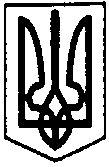 ПЕРВОЗВАНІВСЬКА СІЛЬСЬКА РАДАКРОПИВНИЦЬКОГО РАЙОНУ КІРОВОГРАДСЬКОЇ ОБЛАСТІ  -------------- ------------- СЕСІЯ ВОСЬМОГО СКЛИКАННЯПРОЄКТ РІШЕННЯвід «  »              2020 року									№с. ПервозванівкаПро затвердження проекту землеустроющодо відведення земельної ділянки у власність(шляхом безоплатної передачі)Відповідно ст.ст.12, 40, 121, 122, 125, 126 Земельного кодексу України, ст. 19 Закону України «Про землеустрій», ст.24 Закону України «Про державний земельний кадастр», пп 34, 35, п 2 ст.26 Закону України «Про місцеве самоврядування в Україні», розглянувши проект землеустрою та заяву гр. Шматкової Ольги Вікторівни від 05.06.2020 року, сільська радаВИРІШИЛА:1.Затвердити гр. Шматковій Ользі Вікторівні проект землеустрою щодо відведення земельної ділянки у власність (шляхом безоплатної передачі) для індивідуального садівництва орієнтовною площею 0,1200 га, у тому числі по угіддях: рілля - 0,1200 га, для індивідуального садівництва (код КВЦПЗ-01.05.) із земель сільськогосподарського призначення кадастровий номер земельної ділянки 3522586600:53:000:0034 за рахунок земель запасу, що перебувають в комунальній власності за адресою: вул. с.Попівка Кропивницького району, Кіровоградської області. 2. Передати гр. Шматковій Ользі Вікторівні земельну ділянку у власність (шляхом безоплатної передачі) орієнтовною площею 0,1200 га, у тому числі по угіддях: рілля-0,1200 га, для індивідуального садівництва (код КВЦПЗ-01.05.) із земель сільськогосподарського призначення кадастровий номер земельної ділянки 3522586600:53:000:0034 за рахунок земель запасу, що перебувають в комунальній власності за адресою: с.Попівка Кропивницького району, Кіровоградської області. 3.Здійснити державну реєстрацію права власності на земельну ділянку відповідно до вимог чинного законодавства.4.Землевпоряднику сільської ради внести необхідні зміни в земельно – облікові документи.5.Контроль за виконанням даного рішення покласти на постійну комісію сільської ради з питань земельних відносин, екології, містобудування та використання природних ресурсів.Сільський голова					              Прасковія МУДРАК ПЕРВОЗВАНІВСЬКА СІЛЬСЬКА РАДАКРОПИВНИЦЬКОГО РАЙОНУ КІРОВОГРАДСЬКОЇ ОБЛАСТІ  -------------- ------------- СЕСІЯ ВОСЬМОГО СКЛИКАННЯПРОЄКТ РІШЕННЯвід «  »              2020 року									№с. ПервозванівкаПро затвердження проекту землеустроющодо відведення земельної ділянки у власність(шляхом безоплатної передачі)Відповідно ст.ст.12, 40, 121, 122, 125, 126 Земельного кодексу України, ст. 19 Закону України «Про землеустрій», ст.24 Закону України «Про державний земельний кадастр», пп 34, 35, п 2 ст.26 Закону України «Про місцеве самоврядування в Україні», розглянувши проект землеустрою та заяву гр. Еквіст Ольги Федорівни від 05.06.2020 року, сільська радаВИРІШИЛА:1.Затвердити гр. Еквіст Ользі Федорівні проект землеустрою щодо відведення земельної ділянки у власність (шляхом безоплатної передачі) для індивідуального садівництва орієнтовною площею 0,1200 га, у тому числі по угіддях: рілля - 0,1200 га, для індивідуального садівництва (код КВЦПЗ-01.05.) із земель сільськогосподарського призначення кадастровий номер земельної ділянки 3522586600:53:000:0033 за рахунок земель запасу, що перебувають в комунальній власності за адресою: вул. с.Попівка Кропивницького району, Кіровоградської області. 2. Передати гр. Еквіст Ользі Федорівні земельну ділянку у власність (шляхом безоплатної передачі) орієнтовною площею 0,1200 га, у тому числі по угіддях: рілля-0,1200 га, для індивідуального садівництва (код КВЦПЗ-01.05.) із земель сільськогосподарського призначення кадастровий номер земельної ділянки 3522586600:53:000:0033 за рахунок земель запасу, що перебувають в комунальній власності за адресою: с.Попівка Кропивницького району, Кіровоградської області. 3.Здійснити державну реєстрацію права власності на земельну ділянку відповідно до вимог чинного законодавства.4.Землевпоряднику сільської ради внести необхідні зміни в земельно – облікові документи.5.Контроль за виконанням даного рішення покласти на постійну комісію сільської ради з питань земельних відносин, екології, містобудування та використання природних ресурсів.Сільський голова					              Прасковія МУДРАК                                  ПЕРВОЗВАНІВСЬКА СІЛЬСЬКА РАДАКРОПИВНИЦЬКОГО РАЙОНУ КІРОВОГРАДСЬКОЇ ОБЛАСТІ ___________ СЕСІЯ ВОСЬМОГО СКЛИКАННЯПРОЕКТ РІШЕННЯвід  «  »             2020 року                                                                                №  с. ПервозванівкаПро затвердження проекту землеустроющодо відведення земельної ділянки у власність(шляхом безоплатної передачі)Відповідно ст.ст.12, 40, 121, 122, 125, 126 Земельного кодексу України, ст. 19 Закону України «Про землеустрій», ст.24 Закону України «Про державний земельний кадастр», ст.26 Закону України «Про місцеве самоврядування в Україні», розглянувши проект землеустрою та заяву гр. Панченка Анатолія Кириловича від 11.06.2020 року, сільська радаВИРІШИЛА:1.Затвердити гр. Панченку Анатолію Кириловичу проект землеустрою щодо відведення земельної ділянки для ведення особистого селянського господарства (код КВЦПЗ – 01.03.) у власність (шляхом безоплатної передачі) загальною площею 0,2500 га, у тому числі по угіддях: рілля – 0,2500 га із земель сільськогосподарського призначення, кадастровий номер земельної ділянки 3522587600:53:000:0025 за рахунок земель запасу, що перебувають у комунальній власності в межах населеного пункту за адресою : вул. Садова, 10, с. Миколаївські Сади Кропивницького району, Кіровоградської області .  2.Передати гр. Панченку Анатолію Кириловичу земельну ділянку для ведення особистого селянського господарства (код КВЦПЗ – 01.03.) у власність (шляхом безоплатної передачі) загальною площею 0,2500 га, у тому числі по угіддях: рілля – 0,2500 га із земель сільськогосподарського призначення, кадастровий номер земельної ділянки 3522587600:53:000:0025 за рахунок земель запасу, що перебувають у комунальній власності в межах населеного пункту за адресою : вул. Садова, 10, с. Миколаївські Сади Кропивницького району, Кіровоградської області .  3.Здійснити державну реєстрацію права власності на земельну ділянку відповідно до вимог чинного законодавства.4.Землевпоряднику сільської ради внести необхідні зміни в земельно – облікові документи.5.Контроль за виконанням даного рішення покласти на постійну комісію сільської ради з питань земельних відносин, екології, містобудування та використання природних ресурсів. Сільський голова                                                              Прасковія МУДРАК                                 ПЕРВОЗВАНІВСЬКА СІЛЬСЬКА РАДАКРОПИВНИЦЬКОГО РАЙОНУ КІРОВОГРАДСЬКОЇ ОБЛАСТІ ___________ СЕСІЯ ВОСЬМОГО СКЛИКАННЯПРОЕКТ РІШЕННЯвід  «  »             2020 року                                                                                №  с. ПервозванівкаПро затвердження проекту землеустроющодо відведення земельної ділянки у власність(шляхом безоплатної передачі)Відповідно ст.ст.12, 40, 121, 122, 125, 126 Земельного кодексу України, ст. 19 Закону України «Про землеустрій», ст.24 Закону України «Про державний земельний кадастр», ст.26 Закону України «Про місцеве самоврядування в Україні», розглянувши проект землеустрою та заяву гр. Лебедченко Неоніли Миколаївни від 22.06.2020 року, сільська радаВИРІШИЛА:1.Затвердити гр. Лебедченко Неонілі Миколаївні проект землеустрою щодо відведення земельної ділянки для ведення особистого селянського господарства (код КВЦПЗ – 01.03.) у власність (шляхом безоплатної передачі) загальною площею 0,2000 га, у тому числі по угіддях: рілля – 0,2000 га із земель сільськогосподарського призначення, кадастровий номер земельної ділянки 3522586600:54:000:0080 за рахунок земель запасу, що перебувають у комунальній власності в межах населеного пункту за адресою : вул. Мічуріна, 15, с. Зоря Кропивницького району, Кіровоградської області .  2.Передати гр. Лебедченко Неонілі Миколаївні земельну ділянку для ведення особистого селянського господарства (код КВЦПЗ – 01.03.) у власність (шляхом безоплатної передачі) загальною площею 0,2500 га, у тому числі по угіддях: рілля – 0,2000 га із земель сільськогосподарського призначення, кадастровий номер земельної ділянки 3522586600:54:000:0080 за рахунок земель запасу, що перебувають у комунальній власності в межах населеного пункту за адресою : вул. Мічуріна, 15, с. Зоря Кропивницького району, Кіровоградської області .  3.Здійснити державну реєстрацію права власності на земельну ділянку відповідно до вимог чинного законодавства.4.Землевпоряднику сільської ради внести необхідні зміни в земельно – облікові документи.5.Контроль за виконанням даного рішення покласти на постійну комісію сільської ради з питань земельних відносин, екології, містобудування та використання природних ресурсів. Сільський голова                                                              Прасковія МУДРАК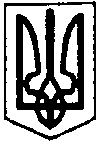                            ПЕРВОЗВАНІВСЬКА СІЛЬСЬКА РАДАКРОПИВНИЦЬКОГО РАЙОНУ КІРОВОГРАДСЬКОЇ ОБЛАСТІ    ___________________ СЕСІЯ ВОСЬМОГО СКЛИКАННЯПРОЄКТ РІШЕННЯвід «  »              2020 року									    №  с. ПервозванівкаПро затвердження проекту землеустроющодо відведення земельної ділянки у власність Відповідно ст.ст.12, 40, 121, 122, 125, 126 Земельного кодексу України, ст. 19 Закону України «Про землеустрій», ст.24 Закону України «Про державний земельний кадастр», пп 34, 35, п 2 ст.26 Закону України «Про місцеве самоврядування в Україні», розглянувши проект землеустрою та заслухавши заяву гр. Зубко Максима Костянтиновича від 23.06.2020 року, сільська радаВИРІШИЛА:1.Затвердити гр. Зубко Максиму Костянтиновичу проект землеустрою щодо відведення земельної ділянки у власність (шляхом безоплатної передачі) загальною площею 0,2500 га, у тому числі по угіддях: 0,2500 га – для будівництва і обслуговування житлового будинку, господарських будівель і споруд (присадибна ділянка), (код КВЦПЗ – 02.01) кадастровий номер земельної ділянки 3522583600:51:000:0338 за рахунок земель житлової та громадської забудови, що перебувають у комунальній власності за адресою:   вул. Кільцева, 14в с. Калинівка Кропивницького району Кіровоградської області2.Передати гр. Зубко Максиму Костянтиновичу земельну ділянку у власність загальною площею 0,2500 га у тому числі по угіддях: 0,2500 га для будівництва і обслуговування житлового будинку, господарських будівель і споруд (присадибна ділянка), (код КВЦПЗ – 02.01.), кадастровий номер земельної ділянки 3522583600:51:000:0338 за рахунок земель житлової та громадської забудови що перебувають у комунальній власності за адресою: вул. Кільцева, 14в с. Калинівка Кропивницького району Кіровоградської області. 3.Здійснити державну реєстрацію права власності на земельну ділянку відповідно до вимог чинного законодавства.4.Землевпоряднику сільської ради внести необхідні зміни в земельно – облікові документи.5.Контроль за виконанням даного рішення покласти на постійну комісію сільської ради з питань земельних відносин, екології, містобудування та використання природних ресурсів. Сільський голова                                                               Прасковія МУДРАК